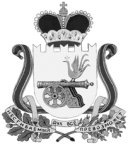 АДМИНИСТРАЦИЯ ТУМАНОВСКОГО СЕЛЬСКОГО ПОСЕЛЕНИЯВЯЗЕМСКОГО РАЙОНА СМОЛЕНСКОЙ ОБЛАСТИ                                            ПОСТАНОВЛЕНИЕ от  10.08..2020               № 96   с. Туманово	В соответствии с Бюджетным кодексом Российской Федерации, Федеральным законом от 06.10.2003 г. № 131-ФЗ «Об общих принципах организации местного самоуправления в Российской Федерации», Федеральным законом от 24.07.2007 г. № 209-ФЗ «О развитии малого и среднего предпринимательства в Российской Федерации», Уставом Тумановского сельского поселения Вяземского района Смоленской области,         	Администрация Тумановского сельского поселения Вяземского района Смоленской области   п о с т а н о в л я е т:	1.Внести изменения в Порядок предоставления субсидий субъектам социального предпринимательства - субъектам малого и среднего предпринимательства, осуществляющим социально ориентированную деятельность, направленную на достижение общественно полезных целей, утвержденный постановлением Администрации Тумановского сельского поселения Вяземского района Смоленской области от 15.01.2020 г. № 2 (далее Порядок):Пункт 2 изложить в новой редакции:Предоставление субсидий осуществляется на безвозмездной и безвозвратной основе. 	 Гарантийная поддержка субъектов малого и среднего предпринимательства направлена на обеспечение доступа субъектов малого и среднего предпринимательства и (или) организаций, образующих инфраструктуру поддержки субъектов малого и среднего предпринимательства, к кредитным и иным финансовым ресурсам и оказывается участниками национальной гарантийной системы путем предоставления поручительств и (или) независимых гарантий по:1) обязательствам субъектов малого и среднего предпринимательства и (или) организаций, образующих инфраструктуру поддержки субъектов малого и среднего предпринимательства, основанным на кредитных договорах, договорах займа, договорах финансовой аренды (лизинга), договорах о предоставлении банковской гарантии и иных договорах;      2) обязательствам кредитных организаций, микрофинансовых организаций предпринимательского финансирования, иных юридических лиц, оказывающих финансовую поддержку субъектам малого и среднего предпринимательства;     3) обязательствам специализированных финансовых обществ по выпуску облигаций, обеспеченных залогом прав (требований) по кредитным договорам, договорам займа и (или) иным обязательствам субъектов малого и среднего предпринимательства;    4) иным обязательствам субъектов малого и среднего предпринимательства и (или) организаций, образующих инфраструктуру поддержки субъектов малого и среднего предпринимательства.2. Разместить данное постановление на официальном сайте Администрации Тумановского сельского поселения Вяземского района Смоленской области и обнародовать на стендах Администрации Тумановского сельского поселения Вяземского района Смоленской области. 3. Контроль за исполнением данного постановления оставляю за собой.Глава муниципального образования Тумановского сельского поселенияВяземского района Смоленской области                                      М. Г. ГущинаО внесении изменений в постановление от 15.01.2020 № 2 «Об утверждении Порядка оказания поддержки субъектам социального предпринимательства - субъектам малого и среднего предпринимательства, осуществляющим социально ориентированную деятельность, направленную на достижение общественно полезных целей